The Fall of the House of Usher – JournalDirections: As we talked about in class today, in the short story "The Fall of the House of Usher," Roderick Usher's emotions are conveyed through his aptitude for music and art.  Think about the emotional state Usher must have been in, considering all we have discussed in class today, go online, and find a picture you believe is representative of this emotion (Do NOT simply google "The Fall of the House of Usher"). Then, in the space below, respond to how that picture makes YOU feel.  This response may take any format, simply a regular journal entry, a lyric or poem, etc.__________________________________________________________________________________________________________________________________________________________________________________________________________________________________________________________________________________________________________________________________________________________________________________________________________________________________________________________________________________________________________________________________________________________________________________________________________________________________________________________________________________________________________________________________________________________________________________________________________________________________________________________________________________ ___________________________________________________________________________________________________________________________________________________________________________________________________________________________________________________________________________________________________________________________________________________________________________________________________________________________________________________________________________________________________________________________________________________________________________________________________________________________________________________________________________________________________________________________________________________________________________________________________________________________________________________________________________________________________________________________________________________________________________________________________________________________________________________________________________________________________________________________________________________________________________________________________________________________________________________________________________________________________________________________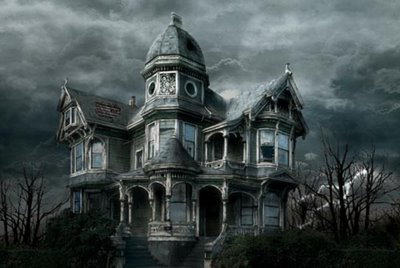 